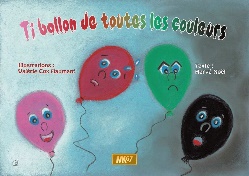 THE COLORS
FICHE POUR L’ENSEIGNANT(E)MS-GS         COMPTINES À CHANTER  COMPTINE 1Fonctionne avec Color Song for kids. 9 couleurs chantées.MÉLODIEColor Song for kids→ Chaîne YouTube Dreaming English Kids:https://www.you-tube.com/watch?v=z0HZNaM7gTg&t=12TEXTE 1Red, red, red balloon
Yellow, yellow, yellow balloon
Pink, pink, pink balloonBye, bye, pink balloon
Green, green, green balloon
Purple, purple, purple balloon 
Orange, orange,orange balloonBye, bye, orange balloon
Blue, blue, blue balloon 
Brown, brown, brown balloon Black, black, black balloon
Bye, bye, black balloonPage 1/2COMPTINE 2Fonctionne avec l’évolution colorée de Ti balloon dans le kamishibaï et se chante selon la mélodie de Color Song for kids 11 couleurs chantées.La particule Ti peut ne pas être retirée si on veut faire référence à des ballons.MÉLODIEColor Song for kids→ Chaîne YouTube Dreaming English Kids:https://www.you-tube.com/watch?v=z0HZNaM7gTg&t=12TEXTE 2Pink, pink, Ti pink balloon
White, white, Ti white balloon
Red, red, Ti red balloon
Orange, orange, Ti orange balloon
Bye, bye, Ti orange balloon
Blue, blue, Ti blue balloon
Green, green, Ti green balloonGrey, grey, Ti grey balloon
Black, black, Ti black balloon
Bye, bye, Ti black balloonBrown, brown, Ti brown balloonYellow, yellow, Ti yellow balloon
Purple, purple, Ti purple balloon
Bye, bye, Ti purple balloonPage 2/2
